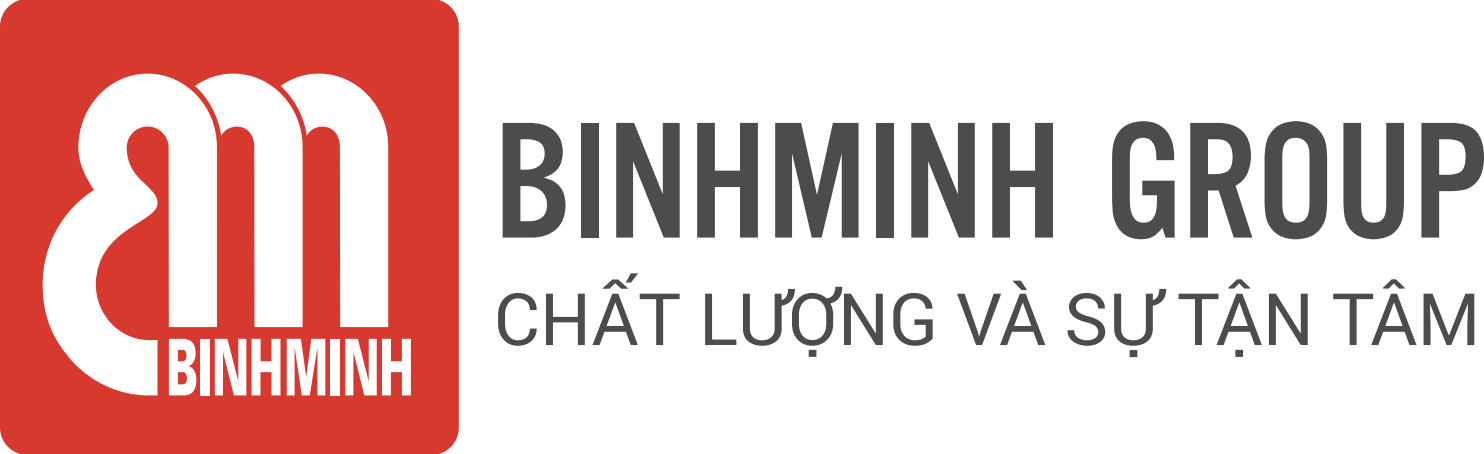 PHIẾU TỔNG HỢP NỘI DUNG BÀI HỌC LỚP 4, CHƯƠNG TRÌNH TIẾNG ANH UNIT 13: WOULD YOU LIKE SOME MILK?- - - (Bài 13: BẠN CÓ MUỐN DÙNG CHÚT SỮA KHÔNG?)-------------------------------- Lesson objectives (Mục tiêu bài học) ● To practice offering food or drink and accepting/ declining someone’s offer.(thực hành đưa ra lời mời đồ ăn hoặc đồ uống và chấp chận/ từ chối lời mời của người khác)Lesson content (Nội dung bài học)Vocabulary ( Từ Vựng).Food: Đồ ănEgg: trứngHamburger: Bánh mì kẹpSnacks: Đồ ăn nhẹDrink: Đồ uống Iced/ hot tea: trà đá/ nóngIced/ hot coffee: cà phê đá/ nóng Beer: biaHotdog: bánh mì kẹp xúc xích Chocolate: sô cô laIce-cream: kemBiscuits: bánh quyWine: rượuStructures (Cấu trúc câu)● Would you like some ____? - Yes, please. / No, thanks.(Bạn có muốn một chút ____? – Vâng, có ạ/ Không, cảm ơn.)(Would you like some eggs/ milk? - Yes, please.Bạn có muốn một chút trứng/ sữa không? – Vâng, có ạ)● What’s in your lunch box? (Trong hộp cơm trưa của bạn có gì vậy?)● Would you like some ____? - Yes, please./ No, thanks.(Bạn có muốn một chút ____ không? – Vâng, có ạ./ Không, cảm ơn)● What would you like to eat/ drink? - I’d like to eat/ drink ____.(Bạn có muốn ăn/ uống gì không? – Tôi muốn ăn/ uống ____.)Homelink (Dặn dò về nhà)Các con học thuộc và luyện viết từ vựng.Luyện nói từ vựng và cấu trúcLuyện tập/ thực hành những bài tập còn lại con chưa hoàn thiện trên lớp trang 16, 17. Trân trọng cảm ơn sự quan tâm, tạo điều kiện của các Thầy/Cô và Quí vị PHHS trong việc đồng hành cùng con vui học